ПРОГРАММА МЕЖРЕГИОНАЛЬНОГО  ФОРУМА  «НАСТАВНИК 38»Дата проведения: 6-7 декабря 2022 г. Место проведения: г. Иркутск, ул. Рабочего Штаба, 19АФормат: онлайн-конференция День первый, 6 декабря 2022 годаСсылка для подключения: https://youtu.be/SP4KXvMJ42UДень второй, 7 декабря 2022 годаФормат: очно-заочный Очное участие: г. Иркутск, ул. Рабочего Штаба, 19АЗаочное участие по ссылке: https://us02web.zoom.us/j/87855114481?pwd=ZThCOXZQMDFhNzVDOXY0UVhiMDREdz09Идентификатор конференции: 878 5511 4481 Код доступа: 222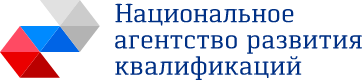 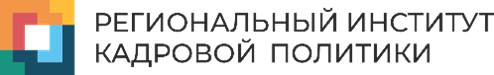 10.00 11.00Пленарное заседание «Наставничество как эффективная форма социального и профессионального развития молодежи»10.0010.10Приветственное слово от министерства образования Иркутской области 10.1010.20Квалификация НАСТАВНИК. Возможности института наставничества для развития персонала и кадрового обеспечения экономикиСпикер: Егор Николаевич Кулебякин, ведущий специалист Базового центра подготовки кадров АНО «Национальное агентство развития квалификаций»10.2010.30Трансформация наставничества педагогических работников: от отдельных практик к региональной экосистемеСпикер: Наталья Геннадьевна Воробьева, руководитель Центра непрерывного повышения профессионального мастерства педагогических работников ГАУ ДПО «Институт развития образования Иркутской области»10.3010.40Опыт наставничества в Хабаровском краеСпикер: Лидия Юрьевна Варфоломеева, начальник отдела наставничества КГАОУ ДПО «Хабаровский краевой институт развития образования» 10.4010.50Адаптация новых сотрудников на производстве. Программа «Новое поколение»Спикер: Наталия Юрьевна Явкина, специалист отдела экологии ПАО «РУСАЛ Братск»11:0012:30Трек 1. «Современные инструменты развития наставничества»Модератор: Калугина Татьяна Геннадиевна, руководитель Центра сопровождения проектов кадрового обеспечения региональной экономики «Региональный институт кадровой политики»Модератор: Калугина Татьяна Геннадиевна, руководитель Центра сопровождения проектов кадрового обеспечения региональной экономики «Региональный институт кадровой политики»11.0011.10Конкурсы и образовательные события как инструмент выявления и распространения лучших практик наставничества в системе общего и дополнительного образования детейСпикеры: Вера Викторовна Гибанова, заведующий сектором стратегии и развития практик воспитания, центра развития воспитания ГАУ ДПО «Институт развития образования Иркутской области»,Татьяна Владимировна Глазкова, канд. пед н., руководитель центра развития дополнительного образования ГАУ ДПО «Институт развития образования Иркутской области»11.1011.20Эффективные практики наставничества проектной деятельности студентов и школьников Иркутского политехаСпикер: Светлана Александровна Шведина, заместитель начальника Управления маркетинга образовательных услуг и реализации образовательных программ ФГБОУ ВО «ИРНИТУ»11.2011.30Результаты мониторинга внедрения целевой модели наставничества в образовательных организациях как условие эффективности наставнической деятельностиСпикер: Владимир Алексеевич Волчек, д.и.н., профессор, начальник Регионального центра наставничества ГБУ ДПО «Кузбасский региональный институт развития профессионального образования»11.3011.40Взаимодействие АО «Группа «Илим» и ГБПОУ ИО «Усть-Илимский техникум лесопромышленных технологий и сферы услуг» в вопросах подготовки кадров для реализации инвестиционного проекта «Большой Усть-Илимск»Спикеры: Эмма Николаевна Миллер, руководитель группы по найму и адаптации РКЦ г. Усть-Илимска АО «Группа «Илим», Татьяна Алексеевна Туранчиева, директор ГБПОУ ИО «Усть-Илимский техникум лесопромышленных технологий и сферы услуг»11.4011.50Наставничество - элемент корпоративной культуры и эффективный инструмент развития человеческого капиталаСпикеры: Игорь Фаилович Гинатулин, начальник Эксплуатационного локомотивного депо Зима,Ольга Викторовна Скуратова, директор ГБПОУ ИО «Зиминский железнодорожный техникум»11.5012.00Наставничество как ключ к успешной профессиональной деятельностиСпикер: Ольга Николаевна Cоколовская, преподаватель ГАПОУ ИО «Иркутский колледж экономики, сервиса и туризма»12.0012.10Наставничество как возможность решения проблемы дефицита квалифицированных кадровСпикер: Елена Валерьевна Свежинцева, заместитель директора по учебно-производственной работе ГБПОУ ИО «Ангарский техникум рекламы и промышленных технологий»12.1012.20Организация деятельности наставничества в системе МВД России в рамках деятельности ведомственной образовательной организации Спикер: Татьяна Викторовна Рогалева, старший инспектор отделения воспитательной работы отдела морально-психологического обеспечения ФГКОУ ВО «Восточно-Сибирский институт МВД России»12:3014:00Трек 2. Социально-педагогические аспекты наставничестваМодератор: Пакарна Валерия Евгеньевна, старший методист центра сопровождения проектов кадрового обеспечения региональной экономики «Региональный институт кадровой политики»Модератор: Пакарна Валерия Евгеньевна, старший методист центра сопровождения проектов кадрового обеспечения региональной экономики «Региональный институт кадровой политики»12.3012.40Проектная деятельность ГеоквантумаСпикер: Алексей Сергеевич Силаев, педагог дополнительного образования ГАУ ДО ИО «Центр развития дополнительного образования детей», Детский технопарк «Кванториум Байкал»12.4012.50Развитие наставнических практик в рамках проекта «Родина моя: маршрутами открытий»Спикер: Татьяна Владимировна Измайлова, заместитель директора ГАУ ДПО ИО «Региональный институт кадровой политики и непрерывного профессионального образования»12.5013.00Обучающая программа «Школа TIM-лидеров» как новая модель наставничества в современных образовательных организацияхСпикер: Арина Александровна Лапа, методист, педагог-организатор МБУ ДО «Центр развития творчества детей и юношества им. Г.И. Замаратского»13.0013.10Организация тьюторского сопровождения детей с ОВЗ в условиях дополнительного образованияСпикеры: Татьяна Владимировна Глазкова, канд. пед. н., руководитель центра развития дополнительного образования ГАУ ДПО «Институт развития образования Иркутской области», Мария Афанасьевна Тапхасова, старший методист центра развития дополнительного образования ГАУ ДПО «Институт развития образования Иркутской области»13.1013.20Создание условий для социальной и трудовой занятости слушателей с ОВЗ, инвалидностью в КГБПОУ «Красноярском индустриально-металлургическом техникуме»Спикер: Анжелика Вячеславовна Дрелинг, заведующий отделением КГБПОУ «Красноярский индустриально-металлургический техникум»13.2013.30Развитие наставничества в практической подготовке студентов по направлению «Социальная работа»Спикер: Олеся Игоревна Глинская, мастер производственного обучения ГБПОУ ИО «Профессиональное училище п. Центральный Хазан»13.3013.40Развитие наставнической деятельности в процессе спортивной подготовкиСпикеры: Наталья Геннадьевна Яцура, канд. пед. н., преподаватель ОГБПОУТ «Училище олимпийского резерва» г. Ангарск,Светлана Валерьевна Алексеева, преподаватель ОГБПОУТ «Училище олимпийского резерва» г. Ангарск13.4013.50Прогнозирование возможных рисков в ходе реализации модели наставничества «студент-студент»Спикер: Светлана Александровна Брик, социальный педагог ГПОУ «Читинский политехнический колледж»14:0015:20Трек 3. Наставничество педагогических работниковМодератор: Шестакова Евгения Александровна, заместитель директора ГАУ ДПО «Институт развития образования Иркутской области»Модератор: Шестакова Евгения Александровна, заместитель директора ГАУ ДПО «Институт развития образования Иркутской области»14.0014.10Наставничество как эффективный способ профессионального развития молодого специалиста Спикер: Юлия Дмитриевна Кирик, учитель информатики МБОУ Заларинская СОШ № 1, муниципальный наставник-координатор Совета молодых специалистов МО Заларинский район14.1014.20Технология наставничества «Супервизия» как инструмент развития профессиональных компетенций в организации различных видов деятельности детей дошкольного возрастаСпикер: Елена Григорьевна Дзюба, воспитатель МКДОУ «Детский сад № 212» г. Зима14.2014.30Практика сопровождения молодых педагогов «Молодежь в фокусе»Спикер: Анна Игоревна Нестерова, методист МАУ ДПО «Центр развития образования» МО г. Братск14.3014.40Роль наставника в развитии общих и профессиональных компетенций будущего специалистаСпикер: Наталья Владимировна Банникова, преподаватель ГБПОУ ИО «Братский педагогический колледж»14.4014.50Методическое сопровождение молодых педагогов в ГАПОУ РБ «Республиканский многоуровневый колледж»Спикер: Тамара Сергеевна Аюшеева, преподаватель ГАПОУ Республики Бурятия «Республиканский многоуровневый колледж»15.0015.10Становление молодого учителя. Портфель компетенцийСпикер: Анна Валерьевна Щекодько, заместитель директора по учебно-воспитательной работе МБОУ г. Иркутска СОШ № 3511:0014:00Финальный этап конкурса лучших практик наставничества Иркутской области11:0014:00Презентации практик наставничества организаций СПО и их партнеров.  Заседание конкурсной комиссии, подведение итогов конкурса, награждение победителей14:0015:00Подведение итогов Форума, вручение сертификатов участникам Форума